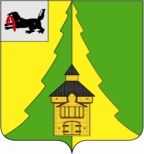 Российская Федерация	Иркутская область	Нижнеилимский муниципальный район	АДМИНИСТРАЦИЯ			ПОСТАНОВЛЕНИЕОт 15.06.2016г. № 429 г. Железногорск-Илимский«О дополнительных мерах по охране лесов от пожаров и предупреждению чрезвычайных ситуаций в 2016году на территории Нижнеилимского района»В связи с введением на территории Иркутской области чрезвычайной ситуации в лесах регионального характера, с ростом лесных пожаров, неблагоприятным прогнозом погодных условий, в целях обеспечения безопасности жизнедеятельности населения Нижнеилимского района, в соответствии с Федеральным законом от 06.10.2003г. № 131-ФЗ «Об общих принципах организации местного самоуправления в Российской Федерации», Федеральным законом от 21.12.1994г. № 68-ФЗ «О защите населения и территорий от чрезвычайных ситуаций природного и техногенного характера», Федеральным законом от 21.12. 1994 г. № 69-ФЗ «О пожарной безопасности», Лесным кодексом Российской Федерации, Законом Иркутской области от 7.10. 2008 г. № 78-оз «О пожарной безопасности в Иркутской области» на основании Распоряжения Правительства Иркутской области № 276-пр от 14 июня 2016 года «О введении режима чрезвычайной ситуации в лесах регионального характера», указа губернатора Иркутской области № 72-уг от 4.04.2016года «Об отдельных вопросах по предупреждению чрезвычайных ситуаций на территории Иркутской области», руководствуясь Уставом МО « Нижнеилимский район» администрация Нижнеилимского муниципального районаПОСТАНОВЛЯЕТ:Отделу ГО и ЧС администрации Нижнеилимского муниципального района :через единую дежурно-диспетчерскую службу Нижнеилимского района организовать своевременный сбор и обработку информации о принимаемых мерах органами местного самоуправления поселений по недопущению пожаров и гибели людей;обеспечить проведение анализа деятельности органов местного самоуправления поселений и информирование межведомственного оперативного штаба о достаточности принимаемых мер для стабилизации обстановки с пожарами;через средства массовой информации доводить до населения информацию о складывающейся противопожарной обстановке. Рекомендовать главам городских и сельских поселений Нижнеилимского муниципального района:обеспечить выполнение первичных мер пожарной безопасности границах городских и сельских поселений в соответствии с девствующим законодательством;запретить разведение костров, проведение пожароопасных работ на территории поселений;запретить доступ населения и автотранспорта в лесные массивы в период высокой пожарной опасности в лесу, организовать посты и патрулирование дорог прилегающих к лесной зоне:организовать при необходимости круглосуточное дежурство в период наибольшей пожарной опасности;подготовить для возможного использования в тушении пожаров имеющуюся пожарную, водовозную, и землеройную технику;проводить разъяснительную работу с населением о мерах пожарной безопасности;проверить наличие и готовность минерализованных противопожарных полос, состояние источников наружного противопожарного водоснабжения и подъездов к ним, а также всех противопожарных формирований для тушения пожаров.Рекомендовать руководителям организаций – арендаторам лесного фонда:ввести круглосуточное дежурство должностных лиц из числа руководящего состава;осуществить непрерывный контроль за состояние лесопожарной обстановки на арендованной территории, прогнозирование ее развития;обеспечить непрерывный сбор, анализ и обмен информацией о лесопожарной обстановке, ходе тушения лесных пожаров;выставить посты с целью исключения доступа в лес населения, транспорта всех организаций независимо от форм собственности и ведомственной принадлежности, за исключением людей и транспорта, предназначенного для тушения лесных пожаров и проведения лесовосстановительных работ, при наличии соответствующих документов, а также сотрудников лесничеств, при предъявлении служебных удостоверений;осуществлять непрерывное взаимодействие с администрацией Нижнеилимского муниципального района, Территориальным отделом агентства лесного хозяйства Иркутской области по Нижнеилимскому лесничеству, другими организациями, задействованными в Планах тушения лесных пожаров.Рекомендовать Территориальному отделу агентства лесного хозяйства Иркутской области по Нижнеилимскому лесничеству (Дриганец С.П.):- контролировать работу постов по запрету доступа населения и автотранспорта в лесную зону к местам пожаров и на прилегающих к ним территории;-провести работу по привлечению дополнительных сил и средств организаций арендаторов лесных участков к тушению лесных пожаров;- ежедневно представлять сведения в ЕДДС Нижнеилимского района о достаточности сил и средств, задействованных в ликвидации лесных пожаров.Рекомендовать ОНД по Нижнеилимскому району (Ефимов М.С.) принимать предусмотренные действующим законодательством меры к руководителям предприятий и организаций независимо от форм деятельности, а также к физическим лицам, не выполняющим требования противопожарных норм и правил, используя в полном объеме представленные ОНД права.Рекомендовать ПСЧ-36 ФГКУ «8 ОФПС по Иркутской области» (Скрыльников И.В.), МКУ «ПЧНИР» (Денесюк А.И.), НФ ОГКУ «Противопожарная служба Иркутской области» (Клопов А.А.) обеспечить готовность подчиненных сил и средств для защиты населенных пунктов в случаи перехода на них лесных пожаров.Рекомендовать ОМВД (Горшков А.А.) обеспечить мероприятия по запрещению доступа населения и автотранспорта в лесные массивы и организовать патрулирование автодорог, прилегающих к лесной зоне, оказывать помощь Территориальному отделу лесного хозяйства Иркутской области по Нижнеилимскому лесничеству в обеспечении запретительных мероприятий на въезд населения в лесные зоны, работе лесных пожарных постов.Настоящее постановление разместить на официальном сайте муниципального образования «Нижнеилимский район» и опубликовать в периодическом печатном издании «Вестник Думы и администрации Нижнеилимского района».Контроль за выполнением данного постановления оставляю за собой.И.о. мэра района						В.В. ЦвейгартРассылка: дело-2, ГО и ЧС, главам поселений, ОНД, ПЧНИР, ПСЧ-36, ЕДДС, ОМВД, НФ ОГКУ «Противопожарная служба Иркутской области», прокуратура.В.А. Елгин3-07-79